О предоставлении разрешения на отклонение от предельныхпараметров разрешенного строительства, реконструкции объектов капитального строительства на земельном участке с кадастровым номером 23:21:0401008:4104, расположенном по адресу: Российская Федерация, Краснодарский край, Новокубанский район, Новокубанское городское поселение, город Новокубанск, улица Пушкина, 14/1	В соответствии со статьей 40 Градостроительного кодекса Российской Федерации, Федеральным законом Российской Федерации от 6 октября                      2003 года № 131-ФЗ «Об общих принципах организации местного самоуправления в Российской Федерации», постановлением администрации Новокубанского городского поселения Новокубанского района от ХХ апреля 2024 года № ХХ «О назначении публичных слушаний по вопросам: предоставление разрешения на отклонение от предельных параметров разрешенного строительства, реконструкции объектов капитального строительства, и предоставление разрешения на условно - разрешенный вид использования земельного участка», рассмотрев заявление Чофурян Карена Осеповича № Вновок/1226 от 29 марта 2024 года о предоставлении разрешения на отклонение от предельных параметров разрешенного строительства, реконструкции объектов капитального строительства на земельном участке площадью 602 квадратных метра, с кадастровым номером 23:21:0401008:4104, расположенном по адресу: Краснодарский край, район Новокубанский, город Новокубанск, улица Первомайская, д. 239/3 Российская Федерация, Краснодарский край, Новокубанский район, Новокубанское городское поселение, город Новокубанск, улица Пушкина, 14/1, на основании рекомендаций комиссии по землепользованию и застройке Новокубанского городского поселения Новокубанского района по результатам публичных слушаний (заключение комиссии от ХХ апреля 2024 года № ХХ), руководствуясь Уставом Новокубанского городского поселения Новокубанского района,  п о с т а н о в л я ю:	1. Чофурян Карену Осеповичу предоставить разрешение на отклонение от предельных параметров разрешенного строительства, реконструкции объектов капитального строительства на земельном участке площадью 602 квадратных метра, с кадастровым номером 23:21:0401008:4104, расположенном по адресу: Российская Федерация, Краснодарский край, Новокубанский район, Новокубанское городское поселение, город Новокубанск, улица Пушкина, 14/1 с целью строительства магазина на расстоянии не менее:1,0 метра от фасадной межевой границы по улице Дзержинского;0,8 метров от межевой границы с земельным участком по улице Дзержинского, 79;0,9 метров от межевой границы с земельным участком по улице Пушкина, 14.2. Управлению имущественных и земельных отношений, архитектуры и градостроительства администрации Новокубанского городского поселения Новокубанского района (Никитенко) настоящее постановление:1) опубликовать в информационном бюллетене «Вестник Новокубанского городского поселения Новокубанского района»;2) разместить:на официальном сайте Новокубанского городского поселения Новокубанского района в информационно-телекоммуникационной сети «Интернет» (www.ngpnr.ru);в государственной информационной системе обеспечения градостроительной деятельности. 3. Контроль за исполнением настоящего постановления возложить на заместителя главы Новокубанского городского поселения Новокубанского района, начальника отдела муниципального контроля А.Е. Ворожко.4. Постановление вступает в силу со дня его подписания.Глава Новокубанского городского поселения  Новокубанского района	                                			  П.В. Манаков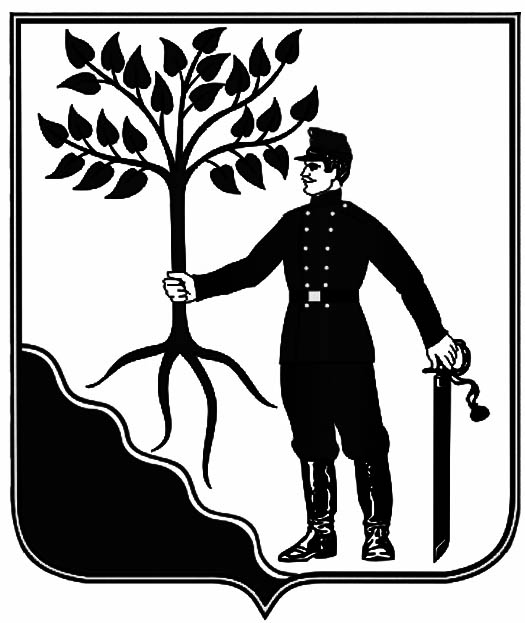 